Školní družina při ZŠ a MŠ Kozolupy                                                               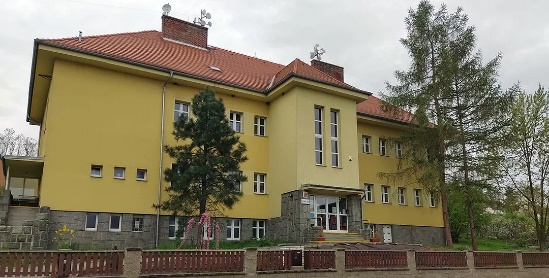 Kozolupy 1, 33032 Kozolupy                                                                                  Školní rok: 20___/20___Přihláška                      (k pravidelné denní docházce do školní družiny – Vyhláška č. 74/2005 Sb., § 2 odst. 3 písm. a)4 dny v týdnu po dobu nejméně 5 po sobě jdoucích měsíců )Jméno a příjmení žáka:_____________________________________________ Datum narození:_________________________ Třída:________________Bydliště:_________________________________________________________ Zdravotní pojišťovna:__________________________________________Upozornění na zdravotní problémy žáka:___________________________                        ________________________________________________________________Zák. zástupci:  Jméno a příjmení matky:_________________________________________________ mobil:______________________________________                          Jméno a příjmení otce:__________________________________________________ mobil:______________________________________V následující tabulce vyplňte hodiny příchodů a odchodů dle rozpisu ve dnech, kdy bude žák do družiny docházet a způsob odchodu:     Ranní docházka             příchod 6:15 – 7:15, odchod 7:45 (žáci odcházejí do tříd)Odpolední docházka:   příchod podle rozvrhu vyučování (11:45, 12:40, 13:25)                                         možné odchody: hned po vyučování , ve 13:30 , odpoledne od 14:45 do 16:15 kdykoli                                         V případě návštěvy lékaře po domluvě s vychovatelkou.        Školní družina se naplňuje od 1. třídy k vyšším ročníkům do naplnění kapacity.                                                                                                                  Rozsah docházky                                                                                               Rozsah docházky                                                                                               Rozsah docházky                                                                                               Rozsah docházky                                                                                               Rozsah docházky                                                                                               Rozsah docházky                                                                                               Rozsah docházky                                                                                               Rozsah docházky                                                                                               Rozsah docházky                                                                                               Rozsah docházky                                                                                               Rozsah docházky                                                                                               Rozsah docházky                                                                                               Rozsah docházkyDen        Ranní        Ranní    Odpolední    OdpoledníZměnaodZměnaodZměnaod                    Kroužky                    Kroužky                    Kroužky                    KroužkyZpůsob odchodu: žák bude odcházet z družinysám (S) nebo v doprovodu (D) – rodičů, sourozence staršího 18 let - vypište jménaDenPříchodOdchodPříchodOdchodZměnaodZměnaodZměnaodPříchodOdchodPříchodOdchodZpůsob odchodu: žák bude odcházet z družinysám (S) nebo v doprovodu (D) – rodičů, sourozence staršího 18 let - vypište jména Po Út St Čt PáUpozornění rodičům: Opakované „pozdní“ odchody po skončení provozu ŠD (po 16:15 hod.) mohou být důvodem k vyřazení žáka ze školní družiny.                                                                                                             Bude-li chtít žák odejít z družiny v jiném čase než je uvedeno na přihlášce, musí předložit vychovatelce ŠD písemnou žádost                                    rodičů s jejich podpisem.Datum:                                                                                           Podpis otce, matky (zák. zástupce):Upozornění rodičům: Opakované „pozdní“ odchody po skončení provozu ŠD (po 16:15 hod.) mohou být důvodem k vyřazení žáka ze školní družiny.                                                                                                             Bude-li chtít žák odejít z družiny v jiném čase než je uvedeno na přihlášce, musí předložit vychovatelce ŠD písemnou žádost                                    rodičů s jejich podpisem.Datum:                                                                                           Podpis otce, matky (zák. zástupce):Upozornění rodičům: Opakované „pozdní“ odchody po skončení provozu ŠD (po 16:15 hod.) mohou být důvodem k vyřazení žáka ze školní družiny.                                                                                                             Bude-li chtít žák odejít z družiny v jiném čase než je uvedeno na přihlášce, musí předložit vychovatelce ŠD písemnou žádost                                    rodičů s jejich podpisem.Datum:                                                                                           Podpis otce, matky (zák. zástupce):Upozornění rodičům: Opakované „pozdní“ odchody po skončení provozu ŠD (po 16:15 hod.) mohou být důvodem k vyřazení žáka ze školní družiny.                                                                                                             Bude-li chtít žák odejít z družiny v jiném čase než je uvedeno na přihlášce, musí předložit vychovatelce ŠD písemnou žádost                                    rodičů s jejich podpisem.Datum:                                                                                           Podpis otce, matky (zák. zástupce):Upozornění rodičům: Opakované „pozdní“ odchody po skončení provozu ŠD (po 16:15 hod.) mohou být důvodem k vyřazení žáka ze školní družiny.                                                                                                             Bude-li chtít žák odejít z družiny v jiném čase než je uvedeno na přihlášce, musí předložit vychovatelce ŠD písemnou žádost                                    rodičů s jejich podpisem.Datum:                                                                                           Podpis otce, matky (zák. zástupce):Upozornění rodičům: Opakované „pozdní“ odchody po skončení provozu ŠD (po 16:15 hod.) mohou být důvodem k vyřazení žáka ze školní družiny.                                                                                                             Bude-li chtít žák odejít z družiny v jiném čase než je uvedeno na přihlášce, musí předložit vychovatelce ŠD písemnou žádost                                    rodičů s jejich podpisem.Datum:                                                                                           Podpis otce, matky (zák. zástupce):Upozornění rodičům: Opakované „pozdní“ odchody po skončení provozu ŠD (po 16:15 hod.) mohou být důvodem k vyřazení žáka ze školní družiny.                                                                                                             Bude-li chtít žák odejít z družiny v jiném čase než je uvedeno na přihlášce, musí předložit vychovatelce ŠD písemnou žádost                                    rodičů s jejich podpisem.Datum:                                                                                           Podpis otce, matky (zák. zástupce):Upozornění rodičům: Opakované „pozdní“ odchody po skončení provozu ŠD (po 16:15 hod.) mohou být důvodem k vyřazení žáka ze školní družiny.                                                                                                             Bude-li chtít žák odejít z družiny v jiném čase než je uvedeno na přihlášce, musí předložit vychovatelce ŠD písemnou žádost                                    rodičů s jejich podpisem.Datum:                                                                                           Podpis otce, matky (zák. zástupce):Upozornění rodičům: Opakované „pozdní“ odchody po skončení provozu ŠD (po 16:15 hod.) mohou být důvodem k vyřazení žáka ze školní družiny.                                                                                                             Bude-li chtít žák odejít z družiny v jiném čase než je uvedeno na přihlášce, musí předložit vychovatelce ŠD písemnou žádost                                    rodičů s jejich podpisem.Datum:                                                                                           Podpis otce, matky (zák. zástupce):Upozornění rodičům: Opakované „pozdní“ odchody po skončení provozu ŠD (po 16:15 hod.) mohou být důvodem k vyřazení žáka ze školní družiny.                                                                                                             Bude-li chtít žák odejít z družiny v jiném čase než je uvedeno na přihlášce, musí předložit vychovatelce ŠD písemnou žádost                                    rodičů s jejich podpisem.Datum:                                                                                           Podpis otce, matky (zák. zástupce):Upozornění rodičům: Opakované „pozdní“ odchody po skončení provozu ŠD (po 16:15 hod.) mohou být důvodem k vyřazení žáka ze školní družiny.                                                                                                             Bude-li chtít žák odejít z družiny v jiném čase než je uvedeno na přihlášce, musí předložit vychovatelce ŠD písemnou žádost                                    rodičů s jejich podpisem.Datum:                                                                                           Podpis otce, matky (zák. zástupce):Upozornění rodičům: Opakované „pozdní“ odchody po skončení provozu ŠD (po 16:15 hod.) mohou být důvodem k vyřazení žáka ze školní družiny.                                                                                                             Bude-li chtít žák odejít z družiny v jiném čase než je uvedeno na přihlášce, musí předložit vychovatelce ŠD písemnou žádost                                    rodičů s jejich podpisem.Datum:                                                                                           Podpis otce, matky (zák. zástupce):Upozornění rodičům: Opakované „pozdní“ odchody po skončení provozu ŠD (po 16:15 hod.) mohou být důvodem k vyřazení žáka ze školní družiny.                                                                                                             Bude-li chtít žák odejít z družiny v jiném čase než je uvedeno na přihlášce, musí předložit vychovatelce ŠD písemnou žádost                                    rodičů s jejich podpisem.Datum:                                                                                           Podpis otce, matky (zák. zástupce):